RAINBOW DAYTeam: Mrs McWhirter’s Rainbow TeamTeam: Mrs McWhirter’s Rainbow TeamWeek beginning: Monday 01/03/2021              Numeracy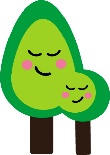 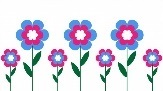 Get the Measure of your Garden!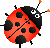 You may choose:A RulerA Tape Measure Kitchen Scales (get permission & make sure they are kept clean!) 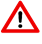 You can print off a paper ruler or tape measure using the links below OR use non-standard units of measure like your hands! Printable cm RulerCM Tape Measure to printExplore your garden or head out on a family walk with your measuring devices.Measure different items that you find. Think about:HeightWidthCircumference (the measurement around a curved object – like a tree!)DiameterWeight Write a list, draw pictures or take photos of what you measured and don’t forget to include the units too – probably centimetres (cm)*P6/7: If you are being really accurate or measuring something very small you might use millimetres (mm).ECO POCKET GARDEN CHALLENGEThis is An ECO COMPETITION from Keep Scotland Beautiful!Your Design Deadline is: 12-03-2021 so that we can choose one to progress in school & submit by 5pm on 17-03-2021.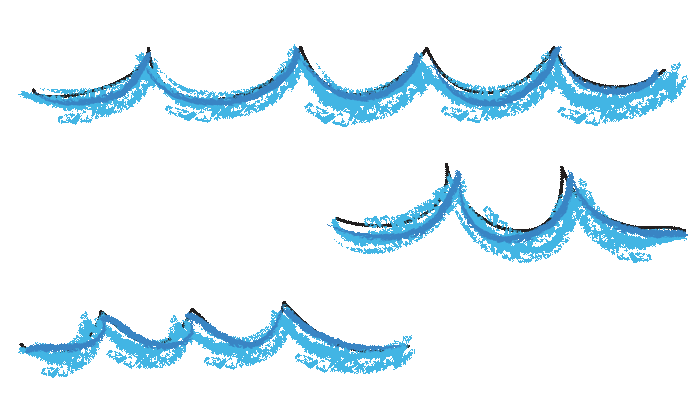 This year’s interlinked themes are:2021 Year of Coasts and WatersCelebrating Nature on our DoorstepOne Planet PicnicWildlife gardeningYou can choose how to use them in your design using the 5 Design principles:Locally sourced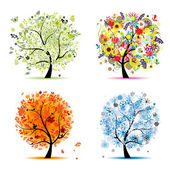 SeasonalWaste reductionOrganicEthically sourcedUse the links below to find out more…Pocket Garden HOME ActivitiesPocket Garden Competition GuideDon’t forget to share your ideas on TEAMS as we will need to choose a design to develop in school!COPING TOOLKIT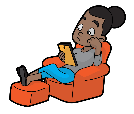 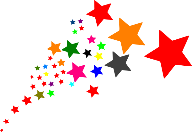 Everyone can suffer from worries, frustrations or any negative emotion in life!In Emotion Works have talked about EMOTIONS: how to recognise and name them and to identify what triggers these feelings in us.We also need to explore what helps us to cope or deal with these emotions and this can be different for everybody.Think about things that help you if you are feeling negative emotions. What helps you to relax, calm down & gather your thoughts?It might be…A special objectA sensationAn exercise – like breathingA placeAn activityCHALLENGE: Can you create a Coping Toolkit or Box full of ideas or objects that you can use to help yourself in times of difficulty?Upload your photos to Rainbow Team. HEALTH & WELLBEING 1. Don’t forget about your #DGRepItUp Challenge!You can access the TRACKING sheet and VIDEO CLIPS hereA&E Active Schools Facebook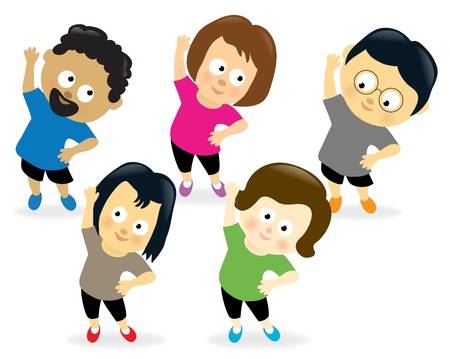 2. Fitness CoachUsing the exercises from the #DGRepItUp Challenge…Design a short ‘work out’ session to develop strength & fitness.Rehearse & then get someone to video you teaching your session.Think about how you will demonstrate the exercises and encourage your students!Joe Wicks had better watch out!!Literacy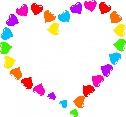 Long Distance LetterWrite a postcard or a letter to remind someone that you are thinking of them.It could be a friend or a family member that you haven’t seen for a while.You can print off the templates from the links below or just use them to remind yourself of the postcard or letter layout.Remember this is a ‘friendly’ or INFORMAL letter.POSTCARD: You could decorate the front to show things from your local community and write… 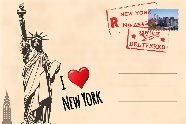 ‘A Postcard from…..?’ on the front!On the reverse you will need to think careful about how you are going to fit in everything you want to say!LETTER: You should try to use the correct layout, including your address in the top right corner, but if you don’t wish to include your address that is fine too!Once your letter or postcard is ready take a picture and upload it to the Rainbow Team BUTit would also be lovely if you actually sent it to someone special!Rainbow Languages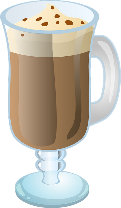 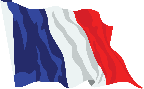 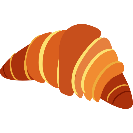 French Café Thinking about the Community, who doesn’t love a visit to the café BUT, would you know what to say in France?!Set up a Café with some pretend or real snacks!Using the sound files (& video clip) below practise saying….Bonjour... (Hello…)Je voudrais...  (I would like….)Some Food and Drink in FrenchS'il vous plaît   (Thank you)Merci beaucoup - video clipAu revoir  (Goodbye) in your best French accent!CHALLENGE: You could find out the name of your favourite food in French and ask for them in your Café.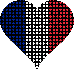 DON’T FORGET TO POST PHOTOS OR VIDEO CLIPS IN THE RAINBOW DAY TEAM FRENCH POST!! 